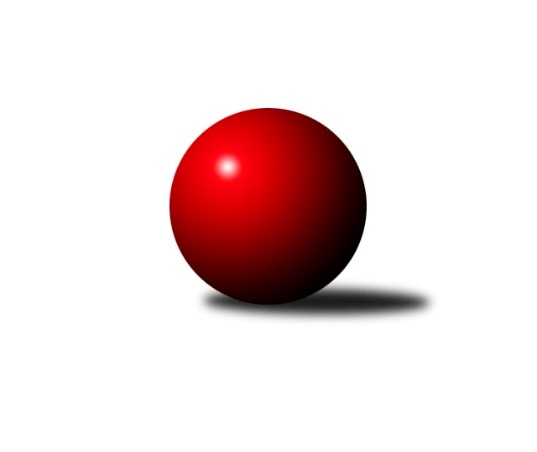 Č.8Ročník 2014/2015	14.5.2024 1. KLM 2014/2015Statistika 8. kolaTabulka družstev:		družstvo	záp	výh	rem	proh	skore	sety	průměr	body	plné	dorážka	chyby	1.	TJ Sokol Husovice	8	7	0	1	41.0 : 23.0 	(117.5 : 74.5)	3541	14	2310	1231	12.5	2.	SKK Rokycany	8	6	1	1	44.0 : 20.0 	(119.5 : 72.5)	3450	13	2243	1207	9.8	3.	KK Slavoj Praha	8	6	0	2	34.0 : 30.0 	(87.0 : 105.0)	3500	12	2274	1226	13.3	4.	KK Moravská Slávia Brno ˝A˝	8	5	0	3	40.0 : 24.0 	(107.0 : 85.0)	3422	10	2222	1200	15	5.	TJ Sokol KARE Luhačovice˝A˝	8	4	0	4	35.0 : 29.0 	(97.0 : 95.0)	3382	8	2233	1149	15.9	6.	HKK Olomouc ˝A˝	8	4	0	4	31.0 : 33.0 	(102.0 : 90.0)	3539	8	2313	1226	14.5	7.	SKK Svijany  Vrchlabí	8	3	1	4	30.0 : 34.0 	(94.0 : 98.0)	3448	7	2251	1197	9.6	8.	Baník Stříbro Klokani	8	3	0	5	31.0 : 33.0 	(90.5 : 101.5)	3463	6	2254	1209	14.6	9.	TJ Centropen Dačice	8	3	0	5	29.0 : 35.0 	(91.5 : 100.5)	3396	6	2242	1154	16.1	10.	TJ Valašské Meziříčí	8	3	0	5	26.0 : 38.0 	(83.0 : 109.0)	3433	6	2262	1171	15.4	11.	SKK  Náchod	8	2	0	6	24.0 : 40.0 	(84.5 : 107.5)	3471	4	2282	1188	17.3	12.	TJ Sokol Kolín	8	1	0	7	19.0 : 45.0 	(78.5 : 113.5)	3304	2	2189	1115	17.6Tabulka doma:		družstvo	záp	výh	rem	proh	skore	sety	průměr	body	maximum	minimum	1.	TJ Sokol Husovice	5	5	0	0	28.0 : 12.0 	(79.0 : 41.0)	3470	10	3545	3366	2.	TJ Sokol KARE Luhačovice˝A˝	5	4	0	1	30.0 : 10.0 	(68.5 : 51.5)	3531	8	3573	3461	3.	KK Moravská Slávia Brno ˝A˝	5	4	0	1	28.0 : 12.0 	(74.5 : 45.5)	3602	8	3668	3542	4.	HKK Olomouc ˝A˝	5	4	0	1	26.0 : 14.0 	(70.5 : 49.5)	3615	8	3645	3562	5.	KK Slavoj Praha	3	3	0	0	15.0 : 9.0 	(33.0 : 39.0)	3389	6	3431	3346	6.	TJ Valašské Meziříčí	4	3	0	1	17.0 : 15.0 	(46.0 : 50.0)	3451	6	3530	3405	7.	SKK Rokycany	3	2	1	0	19.0 : 5.0 	(48.5 : 23.5)	3537	5	3557	3507	8.	TJ Centropen Dačice	3	2	0	1	16.0 : 8.0 	(40.5 : 31.5)	3329	4	3391	3220	9.	Baník Stříbro Klokani	4	2	0	2	20.0 : 12.0 	(54.5 : 41.5)	3505	4	3537	3461	10.	SKK  Náchod	4	2	0	2	19.0 : 13.0 	(52.5 : 43.5)	3542	4	3572	3507	11.	SKK Svijany  Vrchlabí	4	2	0	2	18.0 : 14.0 	(52.0 : 44.0)	3664	4	3788	3584	12.	TJ Sokol Kolín	3	1	0	2	9.0 : 15.0 	(31.0 : 41.0)	3340	2	3399	3281Tabulka venku:		družstvo	záp	výh	rem	proh	skore	sety	průměr	body	maximum	minimum	1.	SKK Rokycany	5	4	0	1	25.0 : 15.0 	(71.0 : 49.0)	3432	8	3542	3266	2.	KK Slavoj Praha	5	3	0	2	19.0 : 21.0 	(54.0 : 66.0)	3523	6	3680	3322	3.	TJ Sokol Husovice	3	2	0	1	13.0 : 11.0 	(38.5 : 33.5)	3565	4	3692	3484	4.	SKK Svijany  Vrchlabí	4	1	1	2	12.0 : 20.0 	(42.0 : 54.0)	3394	3	3487	3358	5.	KK Moravská Slávia Brno ˝A˝	3	1	0	2	12.0 : 12.0 	(32.5 : 39.5)	3362	2	3385	3337	6.	Baník Stříbro Klokani	4	1	0	3	11.0 : 21.0 	(36.0 : 60.0)	3453	2	3548	3388	7.	TJ Centropen Dačice	5	1	0	4	13.0 : 27.0 	(51.0 : 69.0)	3410	2	3642	3279	8.	HKK Olomouc ˝A˝	3	0	0	3	5.0 : 19.0 	(31.5 : 40.5)	3513	0	3534	3478	9.	TJ Sokol KARE Luhačovice˝A˝	3	0	0	3	5.0 : 19.0 	(28.5 : 43.5)	3332	0	3417	3264	10.	TJ Valašské Meziříčí	4	0	0	4	9.0 : 23.0 	(37.0 : 59.0)	3429	0	3527	3305	11.	SKK  Náchod	4	0	0	4	5.0 : 27.0 	(32.0 : 64.0)	3453	0	3602	3247	12.	TJ Sokol Kolín	5	0	0	5	10.0 : 30.0 	(47.5 : 72.5)	3297	0	3426	3197Tabulka podzimní části:		družstvo	záp	výh	rem	proh	skore	sety	průměr	body	doma	venku	1.	TJ Sokol Husovice	8	7	0	1	41.0 : 23.0 	(117.5 : 74.5)	3541	14 	5 	0 	0 	2 	0 	1	2.	SKK Rokycany	8	6	1	1	44.0 : 20.0 	(119.5 : 72.5)	3450	13 	2 	1 	0 	4 	0 	1	3.	KK Slavoj Praha	8	6	0	2	34.0 : 30.0 	(87.0 : 105.0)	3500	12 	3 	0 	0 	3 	0 	2	4.	KK Moravská Slávia Brno ˝A˝	8	5	0	3	40.0 : 24.0 	(107.0 : 85.0)	3422	10 	4 	0 	1 	1 	0 	2	5.	TJ Sokol KARE Luhačovice˝A˝	8	4	0	4	35.0 : 29.0 	(97.0 : 95.0)	3382	8 	4 	0 	1 	0 	0 	3	6.	HKK Olomouc ˝A˝	8	4	0	4	31.0 : 33.0 	(102.0 : 90.0)	3539	8 	4 	0 	1 	0 	0 	3	7.	SKK Svijany  Vrchlabí	8	3	1	4	30.0 : 34.0 	(94.0 : 98.0)	3448	7 	2 	0 	2 	1 	1 	2	8.	Baník Stříbro Klokani	8	3	0	5	31.0 : 33.0 	(90.5 : 101.5)	3463	6 	2 	0 	2 	1 	0 	3	9.	TJ Centropen Dačice	8	3	0	5	29.0 : 35.0 	(91.5 : 100.5)	3396	6 	2 	0 	1 	1 	0 	4	10.	TJ Valašské Meziříčí	8	3	0	5	26.0 : 38.0 	(83.0 : 109.0)	3433	6 	3 	0 	1 	0 	0 	4	11.	SKK  Náchod	8	2	0	6	24.0 : 40.0 	(84.5 : 107.5)	3471	4 	2 	0 	2 	0 	0 	4	12.	TJ Sokol Kolín	8	1	0	7	19.0 : 45.0 	(78.5 : 113.5)	3304	2 	1 	0 	2 	0 	0 	5Tabulka jarní části:		družstvo	záp	výh	rem	proh	skore	sety	průměr	body	doma	venku	1.	SKK Svijany  Vrchlabí	0	0	0	0	0.0 : 0.0 	(0.0 : 0.0)	0	0 	0 	0 	0 	0 	0 	0 	2.	KK Slavoj Praha	0	0	0	0	0.0 : 0.0 	(0.0 : 0.0)	0	0 	0 	0 	0 	0 	0 	0 	3.	TJ Sokol Kolín	0	0	0	0	0.0 : 0.0 	(0.0 : 0.0)	0	0 	0 	0 	0 	0 	0 	0 	4.	SKK Rokycany	0	0	0	0	0.0 : 0.0 	(0.0 : 0.0)	0	0 	0 	0 	0 	0 	0 	0 	5.	Baník Stříbro Klokani	0	0	0	0	0.0 : 0.0 	(0.0 : 0.0)	0	0 	0 	0 	0 	0 	0 	0 	6.	TJ Centropen Dačice	0	0	0	0	0.0 : 0.0 	(0.0 : 0.0)	0	0 	0 	0 	0 	0 	0 	0 	7.	TJ Sokol KARE Luhačovice˝A˝	0	0	0	0	0.0 : 0.0 	(0.0 : 0.0)	0	0 	0 	0 	0 	0 	0 	0 	8.	KK Moravská Slávia Brno ˝A˝	0	0	0	0	0.0 : 0.0 	(0.0 : 0.0)	0	0 	0 	0 	0 	0 	0 	0 	9.	TJ Valašské Meziříčí	0	0	0	0	0.0 : 0.0 	(0.0 : 0.0)	0	0 	0 	0 	0 	0 	0 	0 	10.	SKK  Náchod	0	0	0	0	0.0 : 0.0 	(0.0 : 0.0)	0	0 	0 	0 	0 	0 	0 	0 	11.	TJ Sokol Husovice	0	0	0	0	0.0 : 0.0 	(0.0 : 0.0)	0	0 	0 	0 	0 	0 	0 	0 	12.	HKK Olomouc ˝A˝	0	0	0	0	0.0 : 0.0 	(0.0 : 0.0)	0	0 	0 	0 	0 	0 	0 	0 Zisk bodů pro družstvo:		jméno hráče	družstvo	body	zápasy	v %	dílčí body	sety	v %	1.	Zdeněk Vymazal 	TJ Sokol Husovice 	7	/	8	(88%)	23.5	/	32	(73%)	2.	Radek Havran 	HKK Olomouc ˝A˝ 	7	/	8	(88%)	22	/	32	(69%)	3.	Michal Pytlík 	SKK Rokycany 	7	/	8	(88%)	22	/	32	(69%)	4.	Rostislav Gorecký 	TJ Sokol KARE Luhačovice˝A˝ 	7	/	8	(88%)	20.5	/	32	(64%)	5.	David Kuděj 	KK Slavoj Praha 	7	/	8	(88%)	19.5	/	32	(61%)	6.	Roman Pytlík 	SKK Rokycany 	6	/	8	(75%)	24	/	32	(75%)	7.	Martin Vaněk 	HKK Olomouc ˝A˝ 	6	/	8	(75%)	21.5	/	32	(67%)	8.	Jiří Baloun 	Baník Stříbro Klokani 	6	/	8	(75%)	20	/	32	(63%)	9.	Jiří Mrlík 	TJ Sokol KARE Luhačovice˝A˝ 	6	/	8	(75%)	20	/	32	(63%)	10.	Michal Markus 	TJ Sokol KARE Luhačovice˝A˝ 	6	/	8	(75%)	20	/	32	(63%)	11.	David Volek 	TJ Valašské Meziříčí 	6	/	8	(75%)	18.5	/	32	(58%)	12.	Lukáš Doubrava 	Baník Stříbro Klokani 	6	/	8	(75%)	18.5	/	32	(58%)	13.	Jan Endršt 	SKK Rokycany 	5	/	7	(71%)	18.5	/	28	(66%)	14.	Pavel Antoš 	KK Moravská Slávia Brno ˝A˝ 	5	/	7	(71%)	16.5	/	28	(59%)	15.	Zdeněk Gartus 	KK Slavoj Praha 	5	/	8	(63%)	22	/	32	(69%)	16.	Michal Šimek 	TJ Sokol Husovice 	5	/	8	(63%)	21	/	32	(66%)	17.	Vlastimil Zeman ml. ml.	Baník Stříbro Klokani 	5	/	8	(63%)	18	/	32	(56%)	18.	Jiří Malínek 	TJ Centropen Dačice 	5	/	8	(63%)	17.5	/	32	(55%)	19.	Tomáš Bártů 	TJ Centropen Dačice 	5	/	8	(63%)	16.5	/	32	(52%)	20.	David Hobl 	SKK Svijany  Vrchlabí 	5	/	8	(63%)	16.5	/	32	(52%)	21.	Ondřej Topič 	TJ Valašské Meziříčí 	5	/	8	(63%)	16	/	32	(50%)	22.	Kamil Fiebinger 	SKK Svijany  Vrchlabí 	5	/	8	(63%)	14.5	/	32	(45%)	23.	Tomáš Cabák 	TJ Valašské Meziříčí 	5	/	8	(63%)	14.5	/	32	(45%)	24.	Zdeněk Vránek 	KK Moravská Slávia Brno ˝A˝ 	4	/	4	(100%)	13	/	16	(81%)	25.	Miroslav Milan 	KK Moravská Slávia Brno ˝A˝ 	4	/	5	(80%)	11.5	/	20	(58%)	26.	Pavel Palian 	KK Moravská Slávia Brno ˝A˝ 	4	/	6	(67%)	17	/	24	(71%)	27.	Ondřej Mrkos 	SKK  Náchod 	4	/	6	(67%)	12	/	24	(50%)	28.	Jiří Radil 	TJ Sokol Husovice 	4	/	7	(57%)	17	/	28	(61%)	29.	Jan Pelák 	TJ Sokol Kolín  	4	/	7	(57%)	16.5	/	28	(59%)	30.	Radek Polách 	TJ Sokol KARE Luhačovice˝A˝ 	4	/	7	(57%)	16	/	28	(57%)	31.	Petr Mika 	KK Moravská Slávia Brno ˝A˝ 	4	/	7	(57%)	14	/	28	(50%)	32.	Jiří Vejvara 	SKK Svijany  Vrchlabí 	4	/	7	(57%)	12.5	/	28	(45%)	33.	Jiří Bartoníček 	SKK Svijany  Vrchlabí 	4	/	8	(50%)	21.5	/	32	(67%)	34.	Martin Sitta 	HKK Olomouc ˝A˝ 	4	/	8	(50%)	21	/	32	(66%)	35.	Libor Škoula 	TJ Sokol Husovice 	4	/	8	(50%)	20	/	32	(63%)	36.	Štěpán Šreiber 	SKK Rokycany 	4	/	8	(50%)	20	/	32	(63%)	37.	Vojtěch Špelina 	SKK Rokycany 	4	/	8	(50%)	18.5	/	32	(58%)	38.	Ondřej Němec 	KK Moravská Slávia Brno ˝A˝ 	4	/	8	(50%)	16.5	/	32	(52%)	39.	Štěpán Schuster 	SKK  Náchod 	4	/	8	(50%)	16	/	32	(50%)	40.	Ladislav Stárek 	HKK Olomouc ˝A˝ 	4	/	8	(50%)	16	/	32	(50%)	41.	Petr Pavlík 	KK Slavoj Praha 	4	/	8	(50%)	15	/	32	(47%)	42.	Ladislav Urban 	SKK Rokycany 	4	/	8	(50%)	14.5	/	32	(45%)	43.	Roman Weiss 	TJ Sokol Kolín  	4	/	8	(50%)	13	/	32	(41%)	44.	Milan Klika 	KK Moravská Slávia Brno ˝A˝ 	3	/	5	(60%)	10.5	/	20	(53%)	45.	Jindřich Lauer 	TJ Sokol Kolín  	3	/	6	(50%)	10.5	/	24	(44%)	46.	Vlastimil Zeman st. 	Baník Stříbro Klokani 	3	/	6	(50%)	10	/	24	(42%)	47.	Karel Novák 	TJ Centropen Dačice 	3	/	7	(43%)	17	/	28	(61%)	48.	Dušan Ryba 	TJ Sokol Husovice 	3	/	7	(43%)	15	/	28	(54%)	49.	Jan Horn 	SKK  Náchod 	3	/	7	(43%)	14	/	28	(50%)	50.	Zdeněk Říha 	SKK Svijany  Vrchlabí 	3	/	7	(43%)	13	/	28	(46%)	51.	Anton Stašák 	KK Slavoj Praha 	3	/	7	(43%)	12	/	28	(43%)	52.	Pavel Kubálek 	TJ Sokol KARE Luhačovice˝A˝ 	3	/	7	(43%)	9.5	/	28	(34%)	53.	Václav Mazur 	TJ Sokol Husovice 	3	/	8	(38%)	17	/	32	(53%)	54.	Michal Rolf 	SKK Svijany  Vrchlabí 	3	/	8	(38%)	15	/	32	(47%)	55.	Lukáš Janko 	SKK  Náchod 	3	/	8	(38%)	15	/	32	(47%)	56.	Dalibor Jandík 	TJ Valašské Meziříčí 	3	/	8	(38%)	14.5	/	32	(45%)	57.	Milan Kabelka 	TJ Centropen Dačice 	3	/	8	(38%)	14	/	32	(44%)	58.	Daniel Neumann 	SKK  Náchod 	3	/	8	(38%)	13	/	32	(41%)	59.	David Junek 	Baník Stříbro Klokani 	3	/	8	(38%)	11.5	/	32	(36%)	60.	Petr Žahourek 	TJ Centropen Dačice 	2	/	3	(67%)	7	/	12	(58%)	61.	Martin Pejčoch 	Baník Stříbro Klokani 	2	/	6	(33%)	9.5	/	24	(40%)	62.	Evžen Valtr 	KK Slavoj Praha 	2	/	6	(33%)	9	/	24	(38%)	63.	Pavel Novák 	SKK  Náchod 	2	/	6	(33%)	8	/	24	(33%)	64.	Pavel Kabelka 	TJ Centropen Dačice 	2	/	6	(33%)	7.5	/	24	(31%)	65.	Jiří Němec 	TJ Sokol Kolín  	2	/	6	(33%)	5.5	/	24	(23%)	66.	Robert Petera 	TJ Sokol Kolín  	2	/	8	(25%)	12.5	/	32	(39%)	67.	Petr Vojtíšek 	TJ Centropen Dačice 	1	/	1	(100%)	4	/	4	(100%)	68.	Zdeněk Pospíchal 	TJ Centropen Dačice 	1	/	1	(100%)	3	/	4	(75%)	69.	Kamil Bartoš 	HKK Olomouc ˝A˝ 	1	/	2	(50%)	4	/	8	(50%)	70.	Martin Kozel st.	KK Slavoj Praha 	1	/	4	(25%)	4	/	16	(25%)	71.	Václav Zajíc 	TJ Centropen Dačice 	1	/	4	(25%)	3	/	16	(19%)	72.	Martin Mýl 	SKK  Náchod 	1	/	5	(20%)	6.5	/	20	(33%)	73.	Martin Švorba 	TJ Sokol Kolín  	1	/	6	(17%)	10	/	24	(42%)	74.	Jiří Kudláček 	TJ Sokol KARE Luhačovice˝A˝ 	1	/	7	(14%)	9	/	28	(32%)	75.	Jiří Zezulka 	HKK Olomouc ˝A˝ 	1	/	8	(13%)	13	/	32	(41%)	76.	Vladimír Výrek 	TJ Valašské Meziříčí 	1	/	8	(13%)	10.5	/	32	(33%)	77.	Martin Prokůpek 	SKK Rokycany 	0	/	1	(0%)	2	/	4	(50%)	78.	Libor Pekárek ml. 	TJ Sokol KARE Luhačovice˝A˝ 	0	/	1	(0%)	1	/	4	(25%)	79.	Jaroslav Tejml 	Baník Stříbro Klokani 	0	/	1	(0%)	1	/	4	(25%)	80.	Karel Zubalík 	HKK Olomouc ˝A˝ 	0	/	1	(0%)	0.5	/	4	(13%)	81.	Vlastimil Červenka 	TJ Sokol KARE Luhačovice˝A˝ 	0	/	1	(0%)	0	/	4	(0%)	82.	Roman Pek 	SKK Svijany  Vrchlabí 	0	/	1	(0%)	0	/	4	(0%)	83.	Jaroslav Šatník 	TJ Sokol Kolín  	0	/	3	(0%)	5	/	12	(42%)	84.	Štěpán Večerka 	KK Moravská Slávia Brno ˝A˝ 	0	/	4	(0%)	3.5	/	16	(22%)	85.	Jiří Němec 	HKK Olomouc ˝A˝ 	0	/	4	(0%)	3	/	16	(19%)	86.	Stanislav Březina 	KK Slavoj Praha 	0	/	5	(0%)	4	/	20	(20%)	87.	Michal Juroška 	TJ Valašské Meziříčí 	0	/	8	(0%)	9	/	32	(28%)Průměry na kuželnách:		kuželna	průměr	plné	dorážka	chyby	výkon na hráče	1.	Vrchlabí, 1-4	3630	2334	1296	9.9	(605.1)	2.	HKK Olomouc, 1-8	3571	2340	1230	16.1	(595.2)	3.	KK MS Brno, 1-4	3546	2306	1240	13.4	(591.0)	4.	SKK Nachod, 1-4	3512	2286	1226	16.3	(585.5)	5.	TJ Sokol Luhačovice, 1-4	3481	2265	1216	14.8	(580.3)	6.	Stříbro, 1-4	3472	2264	1208	11.5	(578.8)	7.	TJ Valašské Meziříčí, 1-4	3452	2264	1187	12.9	(575.4)	8.	SKK Rokycany, 1-4	3444	2264	1179	12.7	(574.1)	9.	TJ Sokol Husovice, 1-4	3397	2228	1168	16.9	(566.3)	10.	KK Slavia Praha, 1-4	3358	2191	1166	13.7	(559.7)	11.	TJ Sparta Kutná Hora, 1-4	3336	2190	1145	14.7	(556.1)	12.	TJ Centropen Dačice, 1-4	3285	2186	1099	18.3	(547.6)Nejlepší výkony na kuželnách:Vrchlabí, 1-4SKK Svijany  Vrchlabí	3788	5. kolo	Jiří Bartoníček 	SKK Svijany  Vrchlabí	696	5. koloKK Slavoj Praha	3680	3. kolo	David Kuděj 	KK Slavoj Praha	670	3. koloSKK Svijany  Vrchlabí	3655	7. kolo	Kamil Fiebinger 	SKK Svijany  Vrchlabí	650	5. koloTJ Centropen Dačice	3642	1. kolo	Jiří Bartoníček 	SKK Svijany  Vrchlabí	649	7. koloSKK Svijany  Vrchlabí	3629	3. kolo	David Hobl 	SKK Svijany  Vrchlabí	644	5. koloSKK Svijany  Vrchlabí	3584	1. kolo	Jiří Bartoníček 	SKK Svijany  Vrchlabí	640	1. koloSKK  Náchod	3540	5. kolo	David Hobl 	SKK Svijany  Vrchlabí	639	3. koloHKK Olomouc ˝A˝	3528	7. kolo	Tomáš Bártů 	TJ Centropen Dačice	636	1. kolo		. kolo	Jiří Vejvara 	SKK Svijany  Vrchlabí	630	7. kolo		. kolo	Petr Pavlík 	KK Slavoj Praha	629	3. koloHKK Olomouc, 1-8TJ Sokol Husovice	3692	4. kolo	Martin Sitta 	HKK Olomouc ˝A˝	656	8. koloHKK Olomouc ˝A˝	3645	3. kolo	Radek Havran 	HKK Olomouc ˝A˝	653	6. koloHKK Olomouc ˝A˝	3631	6. kolo	Radek Havran 	HKK Olomouc ˝A˝	652	4. koloHKK Olomouc ˝A˝	3620	4. kolo	Martin Vaněk 	HKK Olomouc ˝A˝	652	3. koloHKK Olomouc ˝A˝	3618	1. kolo	Martin Vaněk 	HKK Olomouc ˝A˝	641	1. koloSKK  Náchod	3602	1. kolo	Ladislav Stárek 	HKK Olomouc ˝A˝	639	1. koloHKK Olomouc ˝A˝	3562	8. kolo	Martin Vaněk 	HKK Olomouc ˝A˝	637	6. koloTJ Valašské Meziříčí	3527	3. kolo	Radek Havran 	HKK Olomouc ˝A˝	636	3. koloBaník Stříbro Klokani	3417	6. kolo	Štěpán Schuster 	SKK  Náchod	634	1. koloTJ Centropen Dačice	3398	8. kolo	Václav Mazur 	TJ Sokol Husovice	630	4. koloKK MS Brno, 1-4KK Moravská Slávia Brno ˝A˝	3668	8. kolo	Pavel Palian 	KK Moravská Slávia Brno ˝A˝	644	3. koloKK Moravská Slávia Brno ˝A˝	3667	5. kolo	Ondřej Němec 	KK Moravská Slávia Brno ˝A˝	642	8. koloKK Slavoj Praha	3585	1. kolo	Zdeněk Gartus 	KK Slavoj Praha	638	1. koloKK Moravská Slávia Brno ˝A˝	3571	1. kolo	Petr Mika 	KK Moravská Slávia Brno ˝A˝	634	8. koloKK Moravská Slávia Brno ˝A˝	3564	3. kolo	Pavel Palian 	KK Moravská Slávia Brno ˝A˝	633	7. koloKK Moravská Slávia Brno ˝A˝	3542	7. kolo	Pavel Palian 	KK Moravská Slávia Brno ˝A˝	628	5. koloHKK Olomouc ˝A˝	3534	5. kolo	Petr Pavlík 	KK Slavoj Praha	627	1. koloBaník Stříbro Klokani	3458	8. kolo	Ondřej Němec 	KK Moravská Slávia Brno ˝A˝	627	5. koloTJ Valašské Meziříčí	3449	7. kolo	Petr Mika 	KK Moravská Slávia Brno ˝A˝	624	5. koloSKK  Náchod	3422	3. kolo	Petr Mika 	KK Moravská Slávia Brno ˝A˝	622	7. koloSKK Nachod, 1-4SKK  Náchod	3572	6. kolo	Lukáš Janko 	SKK  Náchod	631	6. koloSKK  Náchod	3561	2. kolo	Lukáš Doubrava 	Baník Stříbro Klokani	630	4. koloBaník Stříbro Klokani	3548	4. kolo	Štěpán Schuster 	SKK  Náchod	627	4. koloKK Slavoj Praha	3547	8. kolo	David Kuděj 	KK Slavoj Praha	621	8. koloSKK  Náchod	3527	4. kolo	Vlastimil Zeman ml. ml.	Baník Stříbro Klokani	618	4. koloSKK  Náchod	3507	8. kolo	Štěpán Schuster 	SKK  Náchod	615	2. koloTJ Sokol Husovice	3484	2. kolo	Lukáš Janko 	SKK  Náchod	611	8. koloTJ Centropen Dačice	3356	6. kolo	Václav Mazur 	TJ Sokol Husovice	609	2. kolo		. kolo	Daniel Neumann 	SKK  Náchod	608	8. kolo		. kolo	Štěpán Schuster 	SKK  Náchod	606	6. koloTJ Sokol Luhačovice, 1-4TJ Sokol KARE Luhačovice˝A˝	3573	2. kolo	Radek Polách 	TJ Sokol KARE Luhačovice˝A˝	621	1. koloTJ Sokol KARE Luhačovice˝A˝	3549	1. kolo	Pavel Kubálek 	TJ Sokol KARE Luhačovice˝A˝	620	2. koloTJ Sokol KARE Luhačovice˝A˝	3543	6. kolo	Roman Pytlík 	SKK Rokycany	616	8. koloTJ Sokol KARE Luhačovice˝A˝	3530	4. kolo	Rostislav Gorecký 	TJ Sokol KARE Luhačovice˝A˝	612	8. koloSKK Rokycany	3528	8. kolo	Michal Markus 	TJ Sokol KARE Luhačovice˝A˝	611	4. koloHKK Olomouc ˝A˝	3478	2. kolo	Pavel Kubálek 	TJ Sokol KARE Luhačovice˝A˝	609	1. koloTJ Sokol KARE Luhačovice˝A˝	3461	8. kolo	Pavel Kubálek 	TJ Sokol KARE Luhačovice˝A˝	608	6. koloTJ Valašské Meziříčí	3434	1. kolo	Michal Markus 	TJ Sokol KARE Luhačovice˝A˝	608	2. koloKK Moravská Slávia Brno ˝A˝	3365	4. kolo	Rostislav Gorecký 	TJ Sokol KARE Luhačovice˝A˝	604	1. koloSKK Svijany  Vrchlabí	3358	6. kolo	Michal Pytlík 	SKK Rokycany	603	8. koloStříbro, 1-4SKK Rokycany	3542	1. kolo	Michal Pytlík 	SKK Rokycany	640	1. koloBaník Stříbro Klokani	3537	5. kolo	Michal Markus 	TJ Sokol KARE Luhačovice˝A˝	625	5. koloBaník Stříbro Klokani	3536	3. kolo	Vlastimil Zeman ml. ml.	Baník Stříbro Klokani	619	3. koloTJ Sokol Husovice	3518	7. kolo	Dušan Ryba 	TJ Sokol Husovice	614	7. koloBaník Stříbro Klokani	3485	7. kolo	Zdeněk Vymazal 	TJ Sokol Husovice	610	7. koloBaník Stříbro Klokani	3461	1. kolo	Václav Mazur 	TJ Sokol Husovice	607	7. koloTJ Sokol KARE Luhačovice˝A˝	3417	5. kolo	Jiří Baloun 	Baník Stříbro Klokani	604	7. koloTJ Sokol Kolín 	3286	3. kolo	Jan Endršt 	SKK Rokycany	604	1. kolo		. kolo	Vlastimil Zeman ml. ml.	Baník Stříbro Klokani	603	7. kolo		. kolo	Lukáš Doubrava 	Baník Stříbro Klokani	601	3. koloTJ Valašské Meziříčí, 1-4SKK Rokycany	3535	4. kolo	Tomáš Cabák 	TJ Valašské Meziříčí	623	8. koloTJ Valašské Meziříčí	3530	6. kolo	Anton Stašák 	KK Slavoj Praha	620	6. koloKK Slavoj Praha	3480	6. kolo	Michal Pytlík 	SKK Rokycany	616	4. koloTJ Valašské Meziříčí	3440	8. kolo	Jan Endršt 	SKK Rokycany	606	4. koloTJ Valašské Meziříčí	3430	2. kolo	Ondřej Topič 	TJ Valašské Meziříčí	606	6. koloTJ Sokol Kolín 	3426	8. kolo	Tomáš Bártů 	TJ Centropen Dačice	606	2. koloTJ Valašské Meziříčí	3405	4. kolo	Robert Petera 	TJ Sokol Kolín 	606	8. koloTJ Centropen Dačice	3373	2. kolo	Ladislav Urban 	SKK Rokycany	602	4. kolo		. kolo	David Kuděj 	KK Slavoj Praha	597	6. kolo		. kolo	Vladimír Výrek 	TJ Valašské Meziříčí	596	6. koloSKK Rokycany, 1-4SKK Rokycany	3557	7. kolo	Jan Endršt 	SKK Rokycany	622	5. koloSKK Rokycany	3547	5. kolo	Michal Pytlík 	SKK Rokycany	621	5. koloSKK Rokycany	3507	2. kolo	Michal Pytlík 	SKK Rokycany	617	7. koloSKK Svijany  Vrchlabí	3487	2. kolo	Vojtěch Špelina 	SKK Rokycany	616	7. koloKK Slavoj Praha	3322	5. kolo	Jan Endršt 	SKK Rokycany	611	2. koloSKK  Náchod	3247	7. kolo	Jiří Bartoníček 	SKK Svijany  Vrchlabí	608	2. kolo		. kolo	Roman Pytlík 	SKK Rokycany	606	5. kolo		. kolo	Roman Pytlík 	SKK Rokycany	605	2. kolo		. kolo	Jiří Vejvara 	SKK Svijany  Vrchlabí	605	2. kolo		. kolo	Zdeněk Gartus 	KK Slavoj Praha	598	5. koloTJ Sokol Husovice, 1-4TJ Sokol Husovice	3545	8. kolo	Zdeněk Vymazal 	TJ Sokol Husovice	650	6. koloTJ Sokol Husovice	3531	6. kolo	Dušan Ryba 	TJ Sokol Husovice	626	8. koloTJ Sokol Husovice	3464	5. kolo	Zdeněk Vymazal 	TJ Sokol Husovice	623	5. koloTJ Sokol Husovice	3444	3. kolo	Milan Klika 	KK Moravská Slávia Brno ˝A˝	615	6. koloKK Moravská Slávia Brno ˝A˝	3385	6. kolo	Michal Šimek 	TJ Sokol Husovice	610	1. koloTJ Sokol Husovice	3366	1. kolo	Michal Šimek 	TJ Sokol Husovice	603	5. koloSKK Svijany  Vrchlabí	3358	8. kolo	Michal Markus 	TJ Sokol KARE Luhačovice˝A˝	601	3. koloTJ Sokol KARE Luhačovice˝A˝	3316	3. kolo	Václav Mazur 	TJ Sokol Husovice	601	6. koloTJ Valašské Meziříčí	3305	5. kolo	Jiří Mrlík 	TJ Sokol KARE Luhačovice˝A˝	597	3. koloTJ Sokol Kolín 	3261	1. kolo	Zdeněk Vymazal 	TJ Sokol Husovice	596	8. koloKK Slavia Praha, 1-4KK Slavoj Praha	3431	2. kolo	Zdeněk Gartus 	KK Slavoj Praha	621	4. koloKK Slavoj Praha	3389	4. kolo	Jiří Baloun 	Baník Stříbro Klokani	613	2. koloBaník Stříbro Klokani	3388	2. kolo	David Kuděj 	KK Slavoj Praha	601	2. koloKK Slavoj Praha	3346	7. kolo	Robert Petera 	TJ Sokol Kolín 	598	7. koloTJ Sokol Kolín 	3315	7. kolo	Lukáš Doubrava 	Baník Stříbro Klokani	595	2. koloTJ Centropen Dačice	3279	4. kolo	Zdeněk Gartus 	KK Slavoj Praha	589	2. kolo		. kolo	Zdeněk Gartus 	KK Slavoj Praha	586	7. kolo		. kolo	Evžen Valtr 	KK Slavoj Praha	584	7. kolo		. kolo	Petr Pavlík 	KK Slavoj Praha	583	2. kolo		. kolo	Vlastimil Zeman ml. ml.	Baník Stříbro Klokani	577	2. koloTJ Sparta Kutná Hora, 1-4TJ Sokol Kolín 	3399	6. kolo	Ondřej Němec 	KK Moravská Slávia Brno ˝A˝	616	2. koloSKK Svijany  Vrchlabí	3372	4. kolo	Roman Pytlík 	SKK Rokycany	613	6. koloTJ Sokol Kolín 	3340	4. kolo	Jiří Bartoníček 	SKK Svijany  Vrchlabí	612	4. koloKK Moravská Slávia Brno ˝A˝	3337	2. kolo	Martin Švorba 	TJ Sokol Kolín 	602	6. koloSKK Rokycany	3290	6. kolo	Jan Pelák 	TJ Sokol Kolín 	600	6. koloTJ Sokol Kolín 	3281	2. kolo	Michal Rolf 	SKK Svijany  Vrchlabí	584	4. kolo		. kolo	Roman Weiss 	TJ Sokol Kolín 	580	2. kolo		. kolo	Martin Švorba 	TJ Sokol Kolín 	579	2. kolo		. kolo	Jindřich Lauer 	TJ Sokol Kolín 	579	4. kolo		. kolo	Jiří Vejvara 	SKK Svijany  Vrchlabí	575	4. koloTJ Centropen Dačice, 1-4TJ Centropen Dačice	3391	5. kolo	Petr Vojtíšek 	TJ Centropen Dačice	622	5. koloTJ Centropen Dačice	3375	7. kolo	Michal Pytlík 	SKK Rokycany	594	3. koloSKK Rokycany	3266	3. kolo	Jiří Malínek 	TJ Centropen Dačice	589	7. koloTJ Sokol KARE Luhačovice˝A˝	3264	7. kolo	Karel Novák 	TJ Centropen Dačice	588	5. koloTJ Centropen Dačice	3220	3. kolo	Rostislav Gorecký 	TJ Sokol KARE Luhačovice˝A˝	578	7. koloTJ Sokol Kolín 	3197	5. kolo	Jiří Malínek 	TJ Centropen Dačice	572	3. kolo		. kolo	Michal Markus 	TJ Sokol KARE Luhačovice˝A˝	572	7. kolo		. kolo	Pavel Kabelka 	TJ Centropen Dačice	571	7. kolo		. kolo	Štěpán Šreiber 	SKK Rokycany	568	3. kolo		. kolo	Roman Pytlík 	SKK Rokycany	568	3. koloČetnost výsledků:	8.0 : 0.0	2x	7.0 : 1.0	10x	6.0 : 2.0	13x	5.0 : 3.0	9x	4.0 : 4.0	1x	3.0 : 5.0	8x	2.0 : 6.0	3x	1.0 : 7.0	2x